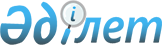 Астана қаласының кейбір құрамдас бөліктеріне атау беру және қайта атау туралыАстана қаласы мәслихатының 2023 жылғы 19 қаңтардағы № 313/39-VII және Астана қаласы әкімдігінің 2023 жылғы 19 қаңтардағы № 511-91 бірлескен шешімі және қаулысы. Астана қаласының Әділет департаментінде 2023 жылғы 23 қаңтарда № 1329 болып тіркелді
      "Қазақстан Республикасының әкімшілік-аумақтық құрылысы туралы" Қазақстан Республикасы Заңының 13-бабы 4) тармақшасына сәйкес, Астана қаласы тұрғындарының пікірін ескере отырып, Астана қаласы ономастика комиссиясының 2022 жылғы 7 қазандағы, Қазақстан Республикасы Үкіметінің жанындағы Республикалық ономастикалық комиссиясының 2023 жылғы 17 қаңтардағы қорытындыларының негізінде Астана қаласының әкімдігі ҚАУЛЫ ЕТЕДІ және Астана қаласының мәслихаты ШЕШТІ:
      1. Мыналарға:
      Астана қаласының "Алматы" ауданы бойынша:
      жобалық атауы А23 көшеге – Әскен Нәбиев көшесі;
      жобалық атауы А24 көшеге – Сырбай Мәуленов көшесі;
      Астана қаласының "Есіл" ауданы бойынша:
      жобалық атауы Е12 көшеге – Мәншүк Мәметова көшесі;
      жобалық атауы Е20 көшеге – Шапық Шөкин көшесі;
      жобалық атауы Е753 көшеге – Санжар Асфендиаров көшесі;
      Астана қаласының "Сарыарқа" ауданы бойынша:
      жобалық атауы № 187 көшеге – Бердібек Соқпақбаев көшесі;
      жобалық атауы № 189 көшеге – Бейбарыс сұлтан көшесі атауы берілсін.
      2. Мыналар:
      Астана қаласының "Алматы" ауданы бойынша:
      жобалық атауы № 23-16 көше – Мағжан Жұмабаев даңғылы;
      Астана қаласының "Байқоңыр" ауданы бойынша:
      Мәншүк Мәметова көшесі – Қарамерген көшесі; 
      Астана қаласының "Есіл" ауданы бойынша:
      Бұқар жырау көшесінен басталатын № 29/1 жобалық көшесімен аяқталатын Сауран көшесінің бөлігі – Гейдар Әлиев көшесі болып қайта аталсын.
      3. Осы бірлескен Астана қаласы әкімдігінің қаулысы және мәслихатының шешімі оның алғашқы ресми жарияланғанынан кейін күнтізбелік он күн өткен соң қолданысқа енгізіледі.
					© 2012. Қазақстан Республикасы Әділет министрлігінің «Қазақстан Республикасының Заңнама және құқықтық ақпарат институты» ШЖҚ РМК
				
      Астана қаласының әкімі

Ж. Қасымбек

      Астана қаласы мәслихатның төрағасы

Е. Каналимов
